ДИАГНОСТИЧЕСКИЕ ЗАДАНИЯпо основной общеобразовательной программе дошкольного образования,с учётом примерной основной общеобразовательнойпрограмме дошкольного образования«ОТ РОЖДЕНИЯ ДО ШКОЛЫ»под ред. Н. Е. Вераксы, Т. С. Комаровой, М. А. Васильевой.3-4 годаПояснительная запискаИтоговые диагностические задания (мониторинг) для детей 3-4 лет направлены на определение промежуточных результатов освоения детьми основной общеобразовательной программы дошкольного образования.Детям предлагается выполнить 7 заданий вместе с воспитателем. Продолжительность выполнения 15 - 20 минут.Каждое задание воспитатель озвучивает 1 - 2 раза.Все задания дети должны выполнить самостоятельно, без помощи взрослых.Задание 1 позволяет определить степень развития внимания, мелкой моторики, графических навыков, самостоятельности.Задание 2 позволяет определить представления детей о животных.Задание 3 направлено на определение умений составлять группы из однородных предметов, понимать вопрос «Сколько?»Задание 4 позволяет определить, как ребенок ориентируется в понятии «Величина», «Цвет».Задание 5 позволяет определить уровень развития продуктивной деятельности.Задание 6 позволяет определить уровень речевых умений: договаривать, отгадывать слова и несложные для воспроизведения фразы.Задание 7 позволяет определить уровень работы с сюжетной картинкой.Подобранные диагностические задания отвечают принципам событийности, деятельностного подхода, что обеспечивает формирование системных знаний и представлений дошкольников о мире социальных отношений.Все задания составлены с учетом интегративных качеств развития дошкольника, что остается актуальными с принятием ФГОС ДО.Предложенные диагностические задания являются частью системы мониторинга, который сочетает низкоформализованные, высокоформализованные методы, обеспечивающие объективность и точность получаемых данных.Полученные результаты заносятся в сводную диагностическую карту уровня развития интегративных качеств .Задание 1. Дорисуй половинку Дорисуй иголки ёлке!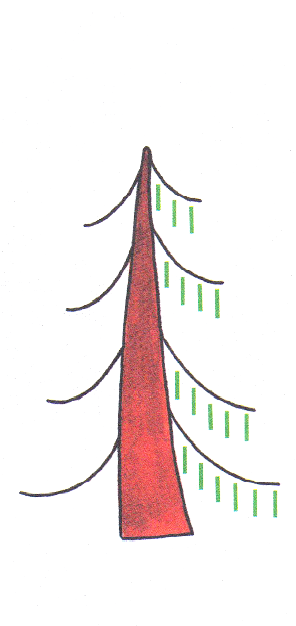 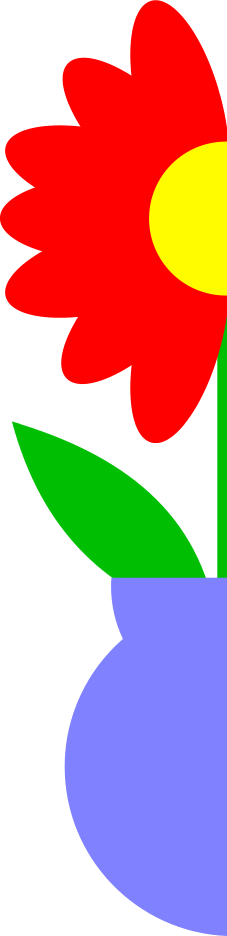 Задание 2. Найди и обведи карандашом всех животных, которые живут в лесу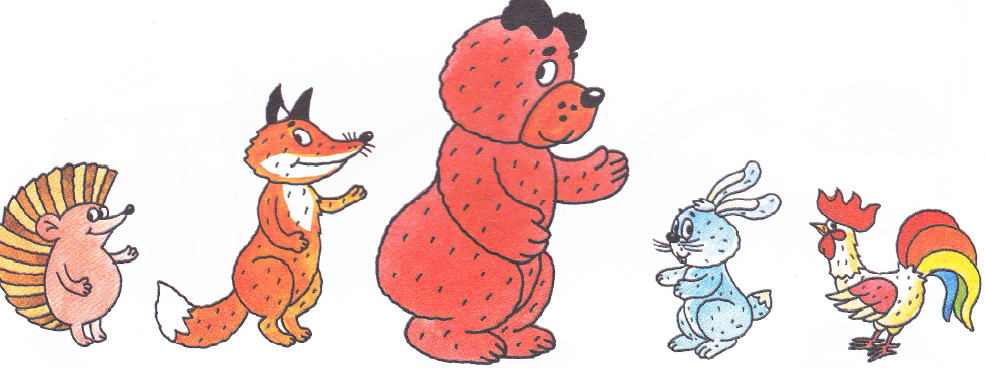 Задание 3. Дорисуй в каждом ряду фигурки, чтобы их было 4.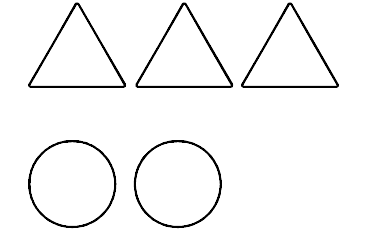 Задание 4. Раскрась широкую ленту синим цветом, а узкую – красным.Задание. 5. Проведи дорожки по пунктирным линиям, не отрывая фломастера от бумаги. Ответь на вопрос, кто что любит?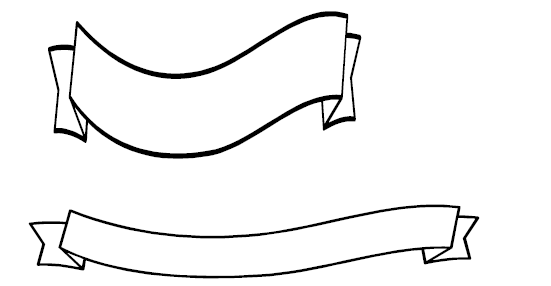 Задание 6. Отгадай загадку и обведи фломастером правильный ответНочью он совсем не спит, 
Дом от мышек сторожит, 
Молоко из миски пьёт, 
Ну конечно это - (кот).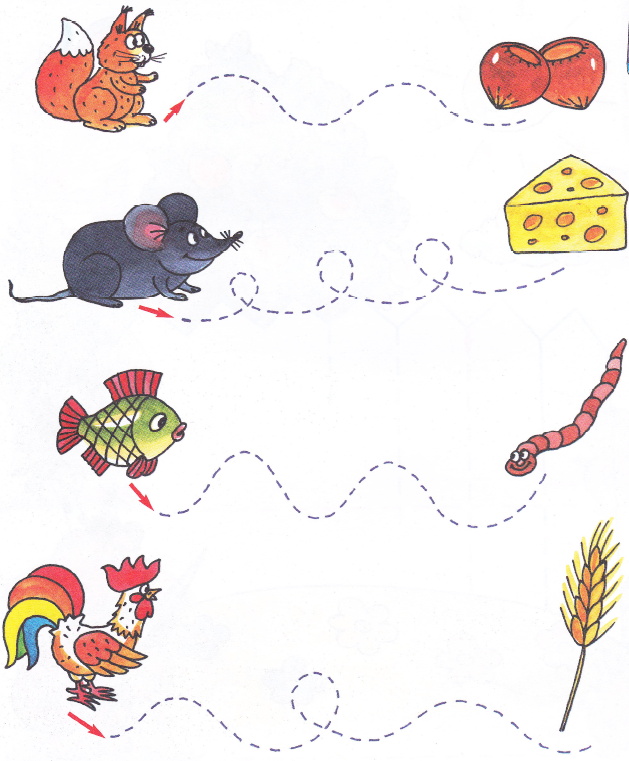 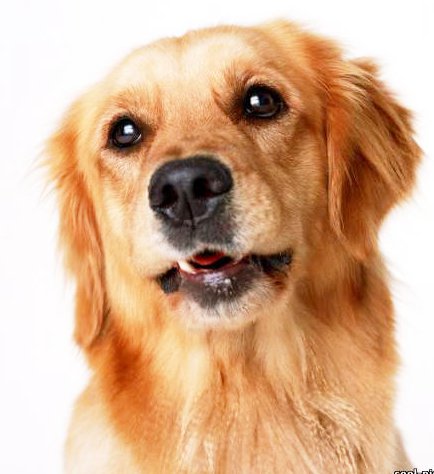 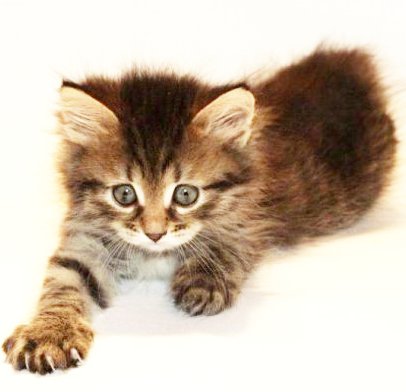 Ку-ка-ре-ку кричит он звонко, 
Хлопает крыльями громко-громко, 
Курочек верный пастух, 
Как зовут его? (петух).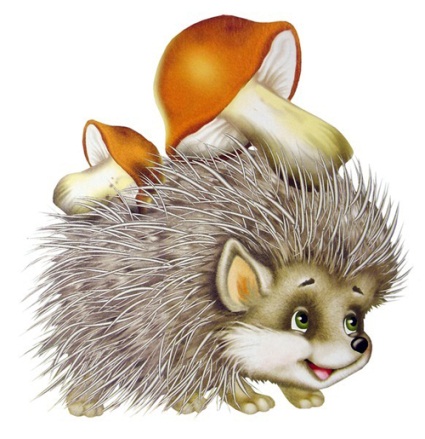 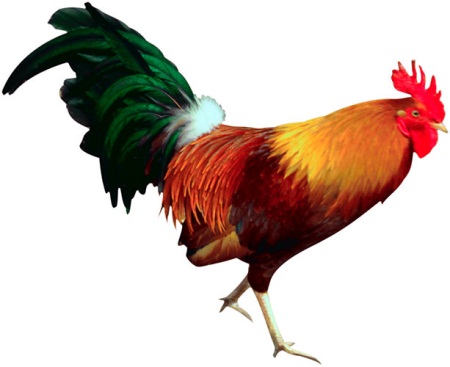 Любит красную морковку, 
Грызёт капусту очень ловко, 
Скачет он то тут, то там, 
По лесам и по полям, 
Серый, белый и косой, 
Кто скажите он такой - (заяц).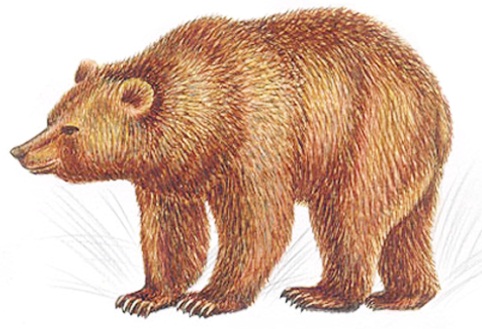 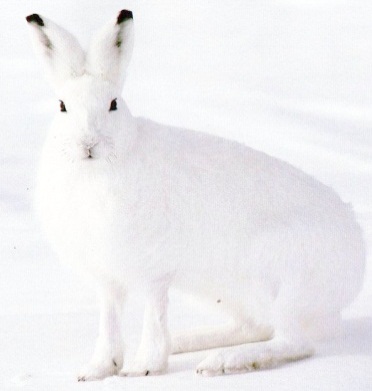 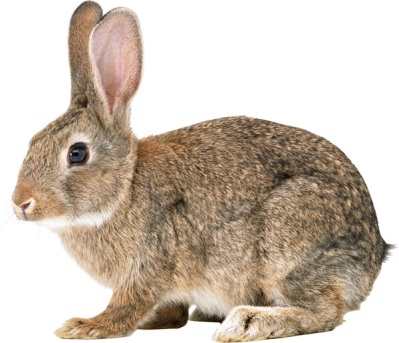 Задание 7. Ежик, лиса и медведь очень любят мыться под душем. Нарисуй водичку из душа тем зверюшкам, у которых она не течет.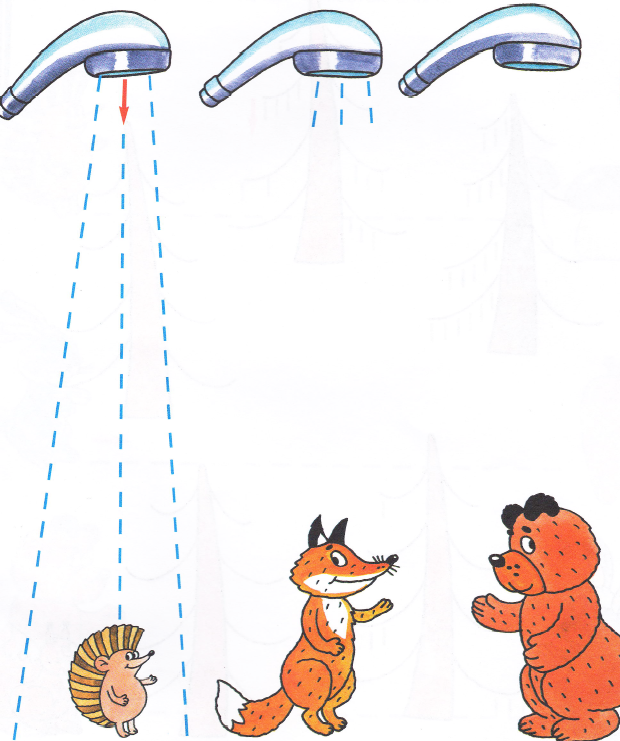 Примечания: на начало и на конец учебного года ребенок выполняет одни и те же заданияОбразовательная область «Познавательное развитие»Формирование целостной картины мира. Предметное и социальное окружениеI. Уровень знаний о ближайшем окружении.Дидактические игры, упражнения, вопросыИгра «Четвертый лишний».Материал: предметные картинки с изображением различных предметов.Содержание диагностического задания:Воспитатель раскладывает предметные картинки по принципу «Четвертый лишний», просит ребенка найти лишнюю картинку и объяснить почему.Критерии оценки1 балл - ребенок затрудняется в определении четвертого лишнего.2 балла - ребенок самостоятельно определяет лишний предмет, но объяснить, почему он лишний, может только с помощью наводящих вопросов воспитателя, пользуется ситуативной речью, жестами.3 балла - ребенок самостоятельно определяет лишний предмет и объясняет, почему он лишний (объясняет функции, назначение предметов, выделяет признаки и называет их (цвет, форма, материал).II. Уровень сформированности умений устанавливать простейшие связи между воспринимаемыми предметами и явлениями.Дидактические игры, упражнения, вопросыДидактическая игра «Помоги Незнайке».Материал: два конверта с символами «человек», «бабочка», предметные картинки с изображением природы и предметов; сделанных руками человека (солнце, облако, дерево, река, птичка; стул, кукла, кастрюля, шапка, сапоги, платье и др.).Содержание диагностического задания:Воспитатель предлагает ребенку поиграть. Поясняет, что в конверт, где изображен человек, нужно сложить картинки предметов, сделанных руками человека, а в конверт с изображением бабочки сложить картинки с изображением природы.2. Дидактическая игра «Разложи картинки».Материал: предметные картинки с изображением мебели, посуды, одежды, игрушек, обуви (по 4-5 шт.).Содержание диагностического задания:Инструкция.Найди картинки, где нарисована одежда, (посуда, обувь) и т. д .- А теперь скажи, из чего сшито платье?- Из бумаги, дерева или ткани?- А посуда стеклянная или деревянная? И т. п.Критерии оценки1 балл - ребенок затрудняется группировать и классифицировать хорошо знакомые предметы, не справляется с заданиями даже при активной помощи воспитателя.2 балла - ребенок выполнил задания с незначительной помощью воспитателя. Группирует и классифицирует хорошо знакомые предметы.3 балла - ребенок легко справляется с заданиями, правильно обосновывает свои действия. Знает материалы, из которых сделаны предметы (дерево, ткань, бумага). Делает простейшие обобщения.III. Уровень знаний о явлениях общественной жизни.Дидактические игры, упражнения, вопросы1. Беседа по сюжетной картинке «Моя семья».Материал: сюжетная картинка с изображением семьи (бабушка, дедушка, папа, мама, дочь, сын).Содержание диагностического задания:Инструкция.Посмотри внимательно на эту картинку.- Как ты думаешь, кто здесь нарисован?- Что делает бабушка?-Дедушка?- Остальные?- Как заботится о тебе бабушка? Мама? Папа?- С кем ты живешь?2. Беседа по вопросам.- Попробуй вспомнить название города, в котором ты живешь.- Ты часто гуляешь по городу с мамой (папой)?- Ты благодаришь родителей за интересные прогулки?И т.п.Критерии оценки1 балл - перечисляет членов семьи, не давая пояснения их действиям. Затрудняется назвать, как заботятся друг о друге. Не знает названия своего города, села, деревни.2 балла - ребенок называет членов семьи, но с трудом отвечает на поставленные вопросы, пользуется ситуативной речью. Знает название города, села, деревни.3 балла - ребенок знает каждого члена семьи. Знает название своего города, села, деревни, с доверием относится к взрослым, которые заботятся о нем.Высокий уровень - 8-9 баллов.Средний уровень - 6-7 баллов.Низкий уровень - 3-5 баллов.Образовательная область Познавательное развитие:«Формирование целостной картины мира. Ознакомление с природой »1. Уровень знаний о некоторых домашних животных.Дидактические игры, упражнения, вопросыДидактическая игра «Кто в домике живет?».Материал: домик с окошечками и ставенками. В окна вставлены иллюстрации с изображением домашних животных.Содержание диагностического задания:Воспитатель показывает ребенку домик с закрытыми ставенками и предлагает, открывая каждое окошко, называть животных.Например:- Посмотри, какой чудесный домик. Хочешь узнать, кто в нем живет? Открывай окошечки и называй животных, которых ты увидишь.2. Дидактическая игра «Чьи детки?».Материал: предметные картинки с изображением домашних животных и их детенышей (корова - теленок, лошадь - жеребенок, свинья - поросенок, коза - козленок, кошка - котенок, собака - щенок), фланелеграф.Содержание диагностического задания:Воспитатель, выставляя на фланелеграф картинки детенышей животных, просит найти взрослое животное - маму.Например:- На лужок будут приходить детеныши разных животных, которые потеряли своих' мам. Постарайся помочь им.- Нужно найти и поставить то животное, чей детеныш потерялся.- Как зовет детеныш коровы свою маму?- А лошади? И т. п.Критерии оценки1 балл - ребенок не справляется с заданием.2 балла - ребенок называет животных, знает, как они кричат. Самостоятельно находит картинку с детенышем, но называет не всех.3 балла - ребенок правильно называет всех домашних животных. Знает, как они кричат, самостоятельно находит картинку с детенышем и называет его.II. Уровень первоначальных знаний о диких животныхи их отличительных особенностях.Дидактические игры, упражнения, вопросы.Дидактическая игра «Кто где живет?».Материал: предметные картинки с изображением домика и леса и набор предметных картинок с изображением домашних и диких животных (лиса, медведь, заяц, волк, белка).Содержание диагностического задания:Воспитатель предлагает ребенку рассмотреть картинки с изображением домика и леса, а затем просит расселить животных.Ребенок под картинкой с изображением леса должен разложить диких животных, под картинкой с изображением домика – домашних.После того как ребенок «расселил» животных по домикам, воспитатель просит перечислить всех животных, живущих в лесу и назвать их одним словом (дикие).Затем педагог просит ребенка назвать отличительные особенности внешнего вида животных (лиса рыжая, у нее длинный, пушистый хвост).Критерии оценки1 балл - ребенок не справляется с заданием без помощи взрослого.2 балла - ребенок имеет первоначальные представления о' диких животных (живут в лесу). Затрудняется назвать отличительные особенности.3 балла - ребенок имеет первоначальные представления о диких животных (живут в лесу). Называет отличительные особенности внешнего вида знакомых животных.III. Уровень сформированности элементарных представленийо хороших и плохих поступкахДидактические игры, упражнения, вопросы1. Наблюдение за ребенком во время прогулки, во время выполнения простейших поручений.2. Наблюдение за ребенком во время организованной деятельности: полив растений.Содержание диагностического задания:Предшествующая беседа.- Чем поливают цветы? (Водой.)- Из чего поливают цветы? (Из лейки.)- Где мы будем брать воду?- Сколько воды нужно наливать в лейку? (половину.)Педагог предлагает ребенку полить цветы, при необходимости оказывает помощь.Обращает внимание ребенка, что в горшок с растением необходимо наливать небольшое количество воды, стараясь не пролить.Критерии оценки1 балл - ребенок имеет представления о хороших и плохих поступках, ноне выполняет их систематически, с поручениями взрослых не справляется.2 балла - ребенок имеет представления о хороших и плохих поступках, во время беседы правильно анализирует ситуации, но не всегда принимает посильное участие в охране окружающей среды. Выполняет поручения при помощи взрослого, но не всегда охотно и заинтересованно.3 балла - ребенок принимает посильное участие в охране окружающей природы (без надобности не срывает растения, не ломает ветки деревьев' и кустарников, не пугает животных и т. п.), охотно выполняет простейшие поручения, умеет планировать свою деятельность.Высокий уровень - 8-9 баллов.Средний уровень - 6-7 баллов.Низкий уровень - 3-5 баллов.Образовательная область  «Речевое развитие»I. Словарный запас ребенка.Дидактические игры, упражнения, вопросыДидактическая игра «Назови, что покажу».Материал: предметные картинки с изображением посуды, одежды.Содержание диагностического задания:Воспитатель показывает ребенку картинки и просит их назвать.- А теперь назови все предметы одним словом (воспитатель показывает предметы посуды).- Что это?Затем показывает картинки предметов одежды и просит назвать одним словом.- Что это?Затем воспитатель предлагает показать части предметов.Например:- Покажи носик у чайника.- Покажи крышку.- Что есть у платья? (Рукава, воротник, карманы, пуговицы.)И т.п.2. Дидактическое упражнение «Каждой вещи свое место».Материал: предметные (мелкие) картинки с изображением одежды, обуви, фруктов, овощей, птиц. Крупные картинки с изображением шкафа, обувной полочки, вешалки для головных уборов, дороги, корзинки, грядки, деревьев.Содержание диагностического задания:Воспитатель предлагает ребенку внимательно рассмотреть картинки и поместить каждую картинку на свое место.Инструкция.«Сложи всю одежду в шкаф».«Поставь обувь на полочку».«Повесь головные уборы на вешалку».«Расставь посуду на столе».«Помести мебель в комнату».«Расположи машины на дороге».«Положи фрукты в корзину».«Посади овощи на грядку».«Посади птиц на деревья».3. Дидактическая игра «Когда это бывает?».Показ сюжетных картинок с изображением частей суток.Воспитатель просит ребенка показать, где день, а где ночь.Вопросы:- Когда мы играем?- Когда мы кушаем?- Что мы делаем ночью?Критерии оценки1 балл - допускает ошибки в назывании предметов. Не различает существенные детали и части предметов. Путает названия частей суток.2 балла - все предметы называет правильно, определяя назначение предмета, но не называет обобщающего слова. Правильно различает и называет контрастные части суток с помощью наводящих вопросов.3 балла - все предметы называет правильно, определяет назначение предмета; понимает, различает и называет существенные детали и части предметов. Знает обобщающее слово. Различает и называет части суток.II. Уровень сформированности грамматической стороны речи.Дидактические игры, упражнения, вопросыДидактическая игра «Чего не стало?».Материал: предметные картинки.Содержание диагностического задания:Воспитатель предлагает рассмотреть и запомнить ряд из 3-4 картинок. После чего воспитатель предлагает ребенку закрыть глаза, чтобы убрать одну из картинок. Ребенок должен ответить на вопрос: «Чего не стало?»2. Упражнение «Прятки».Материал: мелкая игрушка.Содержание диагностического задания:Воспитатель прячет игрушку и просит назвать место, куда спрятал игрушку.Например: в шкаф, за спину и т. д.3. Дидактическая игра «Кто это?».Материал: предметные картинки с изображением одного и нескольких животных и их детенышей.Содержание диагностического задания:Воспитатель показывает картинки и задает вопрос: Кто это?Утка - утенок - утята.Заяц - зайчонок - зайчата.Критерии оценки1 балл - не справляется с заданиями. -Допускает большое количество ошибок даже при активной помощи взрослых .2 балла - ребенок правильно употребляет в речи имена существительные в форме единственного и множественного числа, обозначающие животных и их детенышей. Неверно употребляет в речи существительные множественного числа в родительном падеже. Путает пространственные предлоги.3 балла - ребенок правильно употребляет в речи имена существительные в форме единственного и множественного числа, обозначающие животных и их детенышей, и форму множественного числа в родительном падеже. Понимает предлоги в, под, на, за, около.III. Уровень развития связной речи.Дидактические игры, упражнения, вопросы1. Беседа по сюжетной картинке.Материал: любая сюжетная картинка (например, играющие дети).Содержание диагностического задания:Например:- Посмотри, Мишутка нарисовал картинку.- Тебе она нравится?- Кто нарисован на картинке?- Что делают дети?И т. д.2. Инсценировка русских народных сказок «Теремок», «Репка», «Волк и козлята».Педагог, предлагает участвовать в драматизации сказок, используя фигурки настольного театра.Критерии оценки1 балл - на вопросы отвечает с помощью жестов или одним словом. Затрудняется в инсценировке сказки. Ребенок договаривает за взрослым отдельные слова.Воспитатель. Жили-были дед и ...Ребёнок. Баба.Воспитатель. И была у них курочка ...Ребёнок. Ряба.2 балла - в речи ребенка преимущественно простые предложения из 2-3 слов.Инсценирует отрывки из знакомых сказок с незначительной помощью взрослого, соблюдая логичность и последовательность.Воспитатель. Жили-были ...Ребёнок. Дед и баба.Воспитатель. И была у них ...Ребёнок. Курочка Ряба.3 балла - самостоятельно отвечает на все вопросы, пользуется простыми нераспространенными предложениями и предложениями с однородными членами. Инсценирует отрывки из знакомых сказок, соблюдая логичность и последовательность, передаёт содержание текста.Высокий уровень - 8-9 баллов.Средний уровень - 6-7 баллов.Низкий уровень - 3-5 баллов.Образовательная область «Познавательное развитие» : Формированию элементарных математических представленийI. Уровень знаний о количестве: много, один, ни одного.Дидактические игры, упражнения, вопросы.Дидактическое упражнение «Один, много, ни одного».Содержание диагностического задания:Воспитатель на полках шкафчика расставляет игрушки в следующем порядке:- на одной много игрушек,- на второй - одна,- на третьей - ни одной.Просит ребенка показать полочку, где стоит много игрушек (одна, ни одной).Критерии оценки1 балл - ребенок не справился с заданием, даже после наводящих вопросов.2 балла - ребенок допустил одну ошибку.3 балла - ребенок справился с заданием, не сделал ни одной ошибки.II. Уровень знаний об эталонах величины и иx использовании.Дидактические игры, упражнения, вопросы.1. Дидактическое упражнение «Соберем куклу на прогулку».Материал: полоски разного цвета и разной длинны - «шарфики».Содержание диагностического задания:Воспитатель предлагает рассмотреть полоски.Инструкция.Определи длину полоски способом наложения.- Какая длиннее (короче)?- Назови цвет полосок (шарфиков).- Давай наденем длинный шарфик (красный) и т. п.2. Дидактическое упражнение «Найди высокую елочку».Материал: елочки, разные по высоте.Содержание диагностического задания:Воспитатель предлагает ребенку рассмотреть елочки. Просит найти самую высокую (низкую) елочку, применив способ наложения.Критерии оценки1 балл - ребенок не справился с заданием даже при активной помощи воспитателя. Не владеет понятиями «ниже» «выше», «длиннее», «короче».2 балла - ребенок видит разницу в размерах двух предметов, но требует дополнительной инструкции, допускает одну ошибку.3 балла - ребенок видит разницу в размерах двух предметов по длине (высоте), показывает (называет), какой из двух предметов длинный - короткий, высокий ;- низкий.III. Уровень представлений о форме.Дидактические игры, упражнения, вопросыДидактическая игра «Найди домик»Материал: большие круг, квадрат, треугольник - «домики».Набор кругов, квадратов, треугольников разных цветов меньшего размера.Содержание диагностического задания:Воспитатель показывает большие круг, квадрат и треугольник, поясняет, что это домики для геометрических фигур.Далее предлагает ребенку расселить маленькие фигуры по своим домикам.Критерии оценки1 балл - ребенок не справился с заданием даже при помощи взрослого.2 балла - ребенок допустил одну ошибку.3 балла - ребенок различает круг, квадрат, треугольник.IV. Ориентировка в пространстве.Дидактические игры, упражнения, вопросыДидактическая игра «Поиграем с зайчиком».Материал: игрушка - зайчик, морковка.Содержание диагностического задания:Инструкция ребенку.Возьми одну морковку и выполни задание зайчика:- возьми морковку в правую руку;- переложи морковку в левую руку;- подними морковку вверх;- опусти вниз;- спрячь морковку за спину;- положи ее перед собой;- подними над головой;- положи под стул.И т.п.Критерии оценки1 балл - ребенок не справился с заданием даже после наводящих вопросов.2 балла - ребенок понимает смысл обозначений: вверх – вниз, впереди – сзади, допускает ошибки при определении левой и правой руки.3 балла - ребенок понимает смысл обозначений: вверх – вниз, впереди - сзади, слева - справа, над - под. Справился с заданием, не сделал ни одной ошибки.Высокий уровень -10--12 баллов.Средний уровень - 6-9 баллов.Низкий уровень - 4-5 баллов.Образовательная область «Художественное творчество» Диагностические заданияЗнакомство с искусством Задание: «Расскажи о предмете»Педагог проводит беседу с ребенком. Предварительно показывает ему матрешку, дымковскую игрушку, картину, иллюстрацию в книге. Просит рассказать ребенка, что это? Обращает внимание на красоту предметов. Ребенок должен назвать предмет, описать его.Изобразительная деятельностьЗадания: «Колобок» — рисование карандашом, «Травка» — рисование красками, «Вагончик» — рисование фломастером.Провести анализ 3 рисунков (Колобок, травка, вагончик). С ребенком проводится беседа по ним. (Что ты нарисовал? На чем рисовал? Чем? Какие цвета использовал?).ЛепкаЗадание: «Палочки и комочки» (из глины, пластилина)Вопросы: Какая глина? Что ты слепил? Покажи, как нужно лепить?АппликацияЗадание: «Шарики катятся по дорожке» (занятия по подгруппам)Педагог отслеживает аккуратность при наклеивании, правильно ли назван цвет (сравнивает с образцом),Критерии оценки:3 балла — делает все самостоятельно,2 балла — делает самостоятельно, при затруднении обращается за помощью к взрослым,1 балл — в большей степени не справляется с предложенными заданиями.Образовательная область «Познавательное развитие» Развитие продуктивной (конструктивной) деятельности.Задание: «Башни Высокая и низкая»Построить высокую башню, низкую башенку.Построить разноцветные дорожки из кирпичиков двух цветов (сделать одну дорожку длиннее), определить, какая — длиннее, а какая — короче.Беседа с ребенком.Как называются детали постройки (кирпичики, кубики, др.).Как детали различаются по величине (большая — маленькая, длинная — короткая, высокая — низкая, узкая — широкаяКритерии оценки:3 балла — делает все самостоятельно,2 балла — делает самостоятельно, при затруднении обращается за помощью к взрослым,1 балл — в большей степени не справляется с предложенными заданиями.